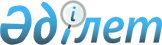 О районном бюджете на 2021-2023 годыРешение маслихата Бородулихинского района Восточно-Казахстанской области от 25 декабря 2020 года № 56-5-VI. Зарегистрировано Департаментом юстиции Восточно-Казахстанской области 31 декабря 2020 года № 8256
      Примечание ИЗПИ.
      В тексте документа сохранена пунктуация и орфография оригинала.
      В соответствии со статьями 73, 75 Бюджетного кодекса Республики Казахстан от 4 декабря 2008 года, подпунктом 1) пункта 1 статьи 6 Закона Республики Казахстан от 23 января 2001 года "О местном государственном управлении и самоуправлении в Республике Казахстан", решением Восточно-Казахстанского областного маслихата от 14 декабря 2020 года № 44/495-VI "Об областном бюджете на 2021-2023 годы" (зарегистрировано в Реестре государственной регистрации нормативных правовых актов за номером 7989), Бородулихинский районный маслихат РЕШИЛ:
      1. Утвердить районный бюджет на 2021-2023 годы согласно приложениям 1, 2, 3 соответственно, в том числе на 2021 год в следующих объемах:
      1) доходы – 6792278,7 тысяч тенге, в том числе:
      налоговые поступления – 1302667 тысяч тенге;
      неналоговые поступления – 7521 тысяч тенге;
      поступления от продажи основного капитала – 7300 тысяч тенге; 
      поступления трансфертов – 5474790,7 тысяч тенге;
      2) затраты – 7020508,9 тысяч тенге;
      3) чистое бюджетное кредитование – 97343,7 тысяч тенге, в том числе:
      бюджетные кредиты – 138574,7 тысяч тенге;
      погашение бюджетных кредитов – 41231 тысяч тенге;
      4) сальдо по операциям с финансовыми активами – 0 тенге, в том числе:
      приобретение финансовых активов – 0 тенге;
      поступления от продажи финансовых активов государства – 0 тенге;
      5) дефицит (профицит) бюджета – - 325573,9 тысяч тенге;
      6) финансирование дефицита (использование профицита) бюджета – 325573,9 тысяч тенге, в том числе:
      поступление займов – 138574,7 тысяч тенге;
      погашение займов – 41231 тысяч тенге;
      используемые остатки бюджетных средств – 228230,2 тысяч тенге.
      Сноска. Пункт 1 в редакции решения Бородулихинского районного маслихата Восточно-Казахстанской области от 26.11.2021 № 10-2-VII (вводится в действие с 01.01.2021).


      2. Принять к исполнению на 2021 год нормативы распределения доходов в бюджет района по индивидуальному подоходному налогу, социальному налогу в размере 100 процентов, установленные решением Восточно-Казахстанского областного маслихата от 14 декабря 2020 года № 44/495-VI "Об областном бюджете на 2021-2023 годы" (зарегистрировано в Реестре государственной регистрации нормативных правовых актов за номером 7989).
      3. Учесть объем бюджетной субвенции, передаваемой из областного бюджета в бюджет района на 2021 год в сумме 4040045 тысяч тенге. 
      4. Предусмотреть в районном бюджете на 2021 год объемы субвенций, передаваемых из районного бюджета в бюджеты городов районного значения, села, поселка, сельского округа, в сумме 364272 тысяч тенге, в том числе:
      5. Утвердить резерв местного исполнительного органа района на 2021 год в сумме 26304 тысяч тенге.
      6. Распределение целевых трансфертов из районного бюджета бюджетам городов районного значения, сел, поселков, сельских округов на 2021 год определяется постановлением акимата Бородулихинского района.
      7. Предусмотреть в районном бюджете на 2021 год распределение целевых текущих трансфертов из нижестоящего бюджета на компенсацию потерь вышестоящего бюджета в связи с изменением законодательства в сумме 3889381 тысяч тенге;
      8. Предусмотреть в районном бюджете на 2021 год целевые текущие трансферты из республиканского бюджета и целевого трансферта из Национального фонда Республики Казахстан в сумме 550575 тысяч тенге.
      Сноска. Пункт 8 в редакции решения Бородулихинского районного маслихата Восточно-Казахстанской области от 26.11.2021 № 10-2-VII (вводится в действие с 01.01.2021).


      9. Предусмотреть в районном бюджете на 2021 год целевые текущие трансферты из областного бюджета в сумме 307081 тысяч тенге.
      Сноска. Пункт 9 в редакции решения Бородулихинского районного маслихата Восточно-Казахстанской области от 26.11.2021 № 10-2-VII (вводится в действие с 01.01.2021).


      10. Предусмотреть в районном бюджете на 2021 год целевые трансферты на развитие из республиканского бюджета и целевого трансферта из Национального фонда Республики Казахстан в сумме 479621 тысяч тенге.
      Сноска. Пункт 10 в редакции решения Бородулихинского районного маслихата Восточно-Казахстанской области от 23.07.2021 № 8-2-VII (вводится в действие с 01.01.2021).


      11. Предусмотреть в районном бюджете на 2021 год целевые трансферты на развитие из областного бюджета в сумме 97462 тысяч тенге.
      Сноска. Пункт 11 в редакции решения Бородулихинского районного маслихата Восточно-Казахстанской области от 26.11.2021 № 10-2-VII (вводится в действие с 01.01.2021).


      12. Предусмотреть в районном бюджете на 2021 год кредиты из республиканского бюджета для реализации мер социальной поддержки специалистов в сумме 138574,7 тысяч тенге.
      Сноска. Пункт 12 в редакции решения Бородулихинского районного маслихата Восточно-Казахстанской области от 26.11.2021 № 10-2-VII (вводится в действие с 01.01.2021).


      13. Признать утратившими силу некоторые решения Бородулихинского районного маслихата, согласно приложению 4.
      14. Настоящее решение вводится в действие с 1 января 2021 года. Районный бюджет на 2021 год
      Сноска. Приложение 1 в редакции решения Бородулихинского районного маслихата Восточно-Казахстанской области от 26.11.2021 № 10-2-VII (вводится в действие с 01.01.2021). Районный бюджет на 2022 год Районный бюджет на 2023 год Перечень решений Бородулихинского районного маслихата, признанных утратившими силу
      1. Решение Бородулихинского районного маслихата от 25 декабря 2019 года № 45-5-VI "О районном бюджете на 2020-2022 годы" (зарегистрировано в Реестре государственной регистрации нормативных правовых актов за номером 6500, опубликовано в Эталонном контрольном банке нормативных правовых актов Республики Казахстан в электронном виде 16 января 2020 года).
      2. Решение Бородулихинского районного маслихата от 31 марта 2020 года № 47-6-VI "О внесении изменений в решение Бородулихинского районного маслихата от 25 декабря 2019 года № 45-5-VI "О районном бюджете на 2020-2022 годы" (зарегистрировано в Реестре государственной регистрации нормативных правовых актов за номером 6863, опубликовано в Эталонном контрольном банке нормативных правовых актов Республики Казахстан в электронном виде 15 апреля 2020 года).
      3. Решение Бородулихинского районного маслихата от 27 апреля 2020 года № 49-2-VI "О внесении изменений в решение Бородулихинского районного маслихата от 25 декабря 2019 года № 45-5-VI "О районном бюджете на 2020-2022 годы" (зарегистрировано в Реестре государственной регистрации нормативных правовых актов за номером 7051, опубликовано в Эталонном контрольном банке нормативных правовых актов Республики Казахстан в электронном виде 13 мая 2020 года).
      4. Решение Бородулихинского районного маслихата от 3 июля 2020 года № 51-5-VI "О внесении изменений в решение Бородулихинского районного маслихата от 25 декабря 2019 года № 45-5-VI "О районном бюджете на 2020-2022 годы" (зарегистрировано в Реестре государственной регистрации нормативных правовых актов за номером 7291, опубликовано в Эталонном контрольном банке нормативных правовых актов Республики Казахстан в электронном виде 15 июля 2020 года).
      5. Решение Бородулихинского районного маслихата от 23 октября 2020 года № 54-2-VI "О внесении изменений в решение Бородулихинского районного маслихата от 25 декабря 2019 года № 45-5-VI "О районном бюджете на 2020-2022 годы" (зарегистрировано в Реестре государственной регистрации нормативных правовых актов за номером 7759, опубликовано в Эталонном контрольном банке нормативных правовых актов Республики Казахстан в электронном виде 8 ноября 2020 года).
      6. Решение Бородулихинского районного маслихата от 30 ноября 2020 года № 55-2-VI "О внесении изменений в решение Бородулихинского районного маслихата от 25 декабря 2019 года № 45-5-VI "О районном бюджете на 2020-2022 годы" (зарегистрировано в Реестре государственной регистрации нормативных правовых актов за номером 7934, опубликовано в Эталонном контрольном банке нормативных правовых актов Республики Казахстан в электронном виде 9 декабря 2020 года).
					© 2012. РГП на ПХВ «Институт законодательства и правовой информации Республики Казахстан» Министерства юстиции Республики Казахстан
				
Андреевскому сельскому округу
12437 тысяч тенге;
Бакинскому сельскому округу
15090 тысяч тенге
Бель-Агачскому сельскому округу
16032 тысяч тенге;
Бородулихинскому сельскому округу
35206 тысяч тенге;
Дмитриевскому сельскому округу
15158 тысяч тенге;
Жезкентскому поселковому округу
35553 тысяч тенге.
Жерновскому сельскому округу
19451 тысяч тенге;
Зубаирскому сельскому округу
13643 тысяч тенге;
Кунарлинскому сельскому округу
17852 тысяч тенге;
Красноярскому сельскому округу
20975 тысяч тенге;
Новодворовскому сельскому округу
14890 тысяч тенге;
Новошульбинскому сельскому округу
39607 тысяч тенге;
Новопокровскому сельскому округу
26279 тысяч тенге;
Переменовскому сельскому округу
20300 тысяч тенге;
Петропавловскому сельскому округу
12392 тысяч тенге;
Подборному сельскому округу
16012 тысяч тенге;
Степному сельскому округу
15291 тысяч тенге;
Таврическому сельскому округу
18104 тысяч тенге.
      Председатель сессии, депутат районного маслихата 

В. Мокроусова

      Секретарь районного маслихата 

У. Майжанов
Приложение 1 к решению 
Бородулихинского районного 
маслихата от 25 декабря 
2020 года № 56-5-VI
Категория
Категория
Категория
Категория
Категория
Категория
Всего доходы (тысяч тенге)
Класс
Класс
Класс
Класс
Класс
Всего доходы (тысяч тенге)
Подкласс
Подкласс
Подкласс
Всего доходы (тысяч тенге)
Наименование доходов
Всего доходы (тысяч тенге)
1.ДОХОДЫ
6792278,7
1
Налоговые поступления
1302667
01
01
Подоходный налог 
583497
1
1
Корпоративный подоходный налог
60523
2
2
Индивидуальный подоходный налог 
522974
03
03
Социальный налог
392489
1
1
Социальный налог
392489
04
04
Налоги на собственность 
268803
1
1
Налоги на имущество
266903
5
5
Единый земельный налог
1900
05
05
Внутренние налоги на товары, работы и услуги
42878
2
2
Акцизы
3887
3
3
Поступления за использование природных и других ресурсов
27429
4
4
Сборы за ведение предпринимательской и профессиональной деятельности
11562
08
08
Обязательные платежи, взимаемые за совершение юридически значимых действий и (или) выдачу документов уполномоченными на то государственными органами или должностными лицами
15000
1
1
Государственная пошлина
15000
2
Неналоговые поступления
7521
01
01
Доходы от государственной собственности
3479
5
5
Доходы от аренды имущества, находящегося в государственной собственности
2432
7
7
Вознаграждение по кредитам, выданным из государственного бюджета 
47
9
9
Прочие доходы от государственной собственности
1000
06
06
Прочие неналоговые поступления
4042
1
1
Прочие неналоговые поступления
4042
3
Поступления от продажи основного капитала 
7300
03
03
Продажа земли и нематериальных активов
7300
1
1
Продажа земли
7100
2
2
Продажа нематериальных активов
200
 4
Поступления трансфертов
5474790,7
01
01
Трансферты из нижестоящих органов государственного управления
6,7
3
3
Трансферты из бюджетов городов районного значения, сел, поселков, сельских округов
6,7
02
02
Трансферты из вышестоящих органов государственного управления
5474784
2
2
Трансферты из областного бюджета
5474784
Функциональная группа
Функциональная группа
Функциональная группа
Функциональная группа
Функциональная группа
Функциональная группа
Всего затраты (тысяч тенге)
Функциональная подгруппа
Функциональная подгруппа
Функциональная подгруппа
Функциональная подгруппа
Функциональная подгруппа
Всего затраты (тысяч тенге)
Администратор бюджетных программ
Администратор бюджетных программ
Администратор бюджетных программ
Администратор бюджетных программ
Всего затраты (тысяч тенге)
Программа
Программа
Всего затраты (тысяч тенге)
Наименование
Всего затраты (тысяч тенге)
II. ЗАТРАТЫ
7020508,9
01
Государственные услуги общего характера
820275,5
1
Представительные, исполнительные и другие органы, выполняющие общие функции государственного управления
191514,4
112
112
Аппарат маслихата района (города областного значения)
27564
001
Услуги по обеспечению деятельности маслихата района (города областного значения)
27564
122
122
Аппарат акима района (города областного значения)
163950,4
001
Услуги по обеспечению деятельности акима района (города областного значения)
159508,4
003
Капитальные расходы государственного органа
365
113
Целевые текущие трансферты нижестоящим бюджетам
4077
2
Финансовая деятельность
87868
452
452
Отдел финансов района (города областного значения) 
87868
001
Услуги по реализации государственной политики в области исполнения бюджета и управления коммунальной собственностью района (города областного значения)
27973
003
Проведение оценки имущества в целях налогообложения
1640
010
Приватизация, управление коммунальным имуществом, постприватизационная деятельность и регулирование споров, связанных с этим
75
113
Целевые текущие трансферты из местных бюджетов
 58180
5
Планирование и статистическая деятельность 
28251
453
453
Отдел экономики и бюджетного планирования района (города областного значения)
28251
001
Услуги по реализации государственной политики в области формирования и развития экономической политики, системы государственного планирования 
27779,7
004
Капитальные расходы государственного органа
471,3
9
Прочие государственные услуги общего характера
512642,1
458
458
Отдел жилищно-коммунального хозяйства, пассажирского транспорта и автомобильных дорог района ( города областного значения)
450156,1
001
Услуги по реализации государственной политики на местном уровне в области жилищно-коммунального хозяйства, пассажирского транспорта и автомобильных дорог
33141,1
113
Целевые текущие трансферты нижестоящим бюджетам
 417015
493
493
Отдел предпринимательства, промышленности и туризма района (города областного значения)
18450
001
Услуги по реализации государственной политики на местном уровне в области развития предпринимательства, промышленности и туризма
18450
801
801
Отдел занятости, социальных программ и регистрации актов гражданского состояния района (города областного значения)
44036
001
Услуги по реализации государственной политики на местном уровне в сфере занятости, социальных программ и регистрации актов гражданского состояния
44036
02
Оборона
20579
1
Военные нужды
15270
122
122
Аппарат акима района (города областного значения)
15270
005
Мероприятия в рамках исполнения всеобщей воинской обязанности
15270
2
Организация работы по чрезвычайным ситуациям
5309
122
122
Аппарат акима района (города областного значения)
5309
006
Предупреждение и ликвидация чрезвычайных ситуаций масштаба района (города областного значения) 
3338
007
Мероприятия по профилактике и тушению степных пожаров районного (городского) масштаба, а также пожаров в населенных пунктах, в которых не созданы органы государственной противопожарной службы
1971
06
Социальная помощь и социальное обеспечение
585815
1
Социальное обеспечение
102181
801
801
Отдел занятости, социальных программ и регистрации актов гражданского состояния района (города областного значения)
102181
010
Государственная адресная социальная помощь
102181
2
Социальная помощь
468724
801
801
Отдел занятости, социальных программ и регистрации актов гражданского состояния района (города областного значения)
468724
004
Программа занятости
115912
006
Оказание социальной помощи на приобретение топлива специалистам 
здравоохранения, образования, социального обеспечения, культуры, спорта и ветеринарии в сельской местности в соответствии с законодательством Республики Казахстан
52488
007
Оказание жилищной помощи
19306
009
Материальное обеспечение детей-инвалидов, воспитывающихся и обучающихся на дому
3186
011
Социальная помощь отдельным категориям нуждающихся граждан по решениям местных представительных органов
48198
015
Территориальные центры социального обслуживания пенсионеров и инвалидов
174331
017
Обеспечение нуждающихся инвалидов обязательными гигиеническими средствами и предоставление услуг специалистами жестового языка, индивидуальными помощниками в соответствии с индивидуальной программой реабилитации инвалида
11102
023
Обеспечение деятельности центров занятости населения
44201
9
Прочие услуги в области социальной помощи и социального обеспечения
14910
801
801
Отдел занятости, социальных программ и регистрации актов гражданского состояния района (города областного значения)
14910
018
Оплата услуг по зачислению выплате и доставке пособий и других социальных выплат
3123
050
Обеспечение прав и улучшение качества жизни инвалидов в Республике Казахстан
11787
 07
Жилищно-коммунальное хозяйство
781573
1
Жилищное хозяйство
203865
458
458
Отдел жилищно-коммунального хозяйства, пассажирского транспорта и автомобильных дорог района ( города областного значения)
195189
004
Обеспечение жильем отдельных категорий граждан
194989
031
Изготовление технических паспортов на объекты кондоминиумов
200
466
466
Отдел архитектуры, градостроительства и строительства района (города областного значения)
8676
004
Проектирование, развитие и (или) обустройство инженерно-коммуникационной инфраструктуры
8676
2
Коммунальное хозяйство
577708
458
458
Отдел жилищно- коммунального хозяйства, пассажирского транспорта и автомобильных дорог района (города областного значения)
8810
012
Функционирование системы водоснабжения и водоотведения
8810
466
466
Отдел архитектуры, градостроительства и строительства района (города областного значения)
568898
058
Развитие системы водоснабжения и водоотведения в сельских населенных пунктах
568898
08
Культура, спорт, туризм и информационное пространство
235439
1
Деятельность в области культуры
78331
455
455
Отдел культуры и развития языков района (города областного значения)
78331
003
Поддержка культурно-досуговой работы
78331
2
Спорт
21788
465
465
Отдел физической культуры и спорта района (города областного значения)
21788
001
Услуги по реализации государственной политики на местном уровне в сфере физической культуры и спорта
13252
005
Развитие массового спорта и национальных видов спорта
4205
006
Проведение спортивных соревнований на районном (города областного значения) уровне
1200
007
Подготовка и участие членов сборных команд района (города областного значения) по различным видам спорта на областных спортивных соревнованиях
3131
3
Информационное пространство
80394
455
455
Отдел культуры и развития языков района (города областного значения)
68254
006
Функционирование районных (городских) библиотек
52493
007
Развитие государственного языка и других языков народа Казахстана
15761
456
456
Отдел внутренней политики района (города областного значения)
12140
002
Услуги по проведению государственной информационной политики 
12140
9
Прочие услуги по организации культуры, спорта, туризма и информационного пространства
54926
455
455
Отдел культуры и развития языков района (города областного значения)
20472
001
Услуги по реализации государственной политики на местном уровне в области развития языков и культуры
13407
032
Капитальные расходы подведомственных государственных учреждений и организаций
427
113
Целевые текущие трансферты нижестоящим бюджетам
6638
456
456
Отдел внутренней политики района (города областного значения)
34454
001
Услуги по реализации государственной политики на местном уровне в области информации, укрепления государственности и формирования социального оптимизма граждан
21128
003
Реализация мероприятий в сфере молодежной политики
13326
10
Сельское, водное, лесное, рыбное хозяйство, особо охраняемые природные территории, охрана окружающей среды и животного мира, земельные отношения
74335
1
Сельское хозяйство
28360
462
462
Отдел сельского хозяйства района (города областного значения)
28360
001
Услуги по реализации государственной политики на местном уровне в сфере сельского хозяйства
28360
6
Земельные отношения
16850
463
463
Отдел земельных отношений района (города областного значения) 
16850
001
Услуги по реализации государственной политики в области регулирования земельных отношений на территории района (города областного значения) 
15989
006
Землеустройство, проводимое при установлении границ районов, городов областного значения, районного значения, сельских округов, поселков, сел
861
9
Прочие услуги в области сельского, водного, лесного, рыбного хозяйства, охраны окружающей среды и земельных отношений
29125
453
453
Отдел экономики и бюджетного
планирования района (города областного значения)
29125
099
Реализация мер по оказанию социальной поддержки специалистов 
29125
11
Промышленность, архитектурная, градостроительная и строительная деятельность
19352,5
2
Архитектурная, градостроительная и строительная деятельность
19352,5
466
466
Отдел архитектуры, градостроительства и строительства района (города областного значения)
19352,5
001
Услуги по реализации государственной политики в области строительства, улучшения архитектурного облика городов, районов и населенных пунктов области и обеспечению рационального и эффективного градостроительного освоения территории района (города областного значения)
19352,5
12
Транспорт и коммуникации
37383
1
Автомобильный транспорт
37383
458
458
Отдел жилищно- коммунального хозяйства, пассажирского транспорта и автомобильных дорог района (города областного значения)
37383
023
Обеспечение функционирования автомобильных дорог
37383
13
Прочие
26304
9
Прочие
26304
452
452
Отдел финансов района (города областного значения)
26304
012
Резерв местного исполнительного органа района (города областного значения)
26304
14
Обслуживание долга
17058
1
Обслуживание долга
17058
452
452
Отдел финансов района (города областного значения)
17058
013
Обслуживание долга местных исполнительных органов по выплате вознаграждений и иных платежей по займам из областного бюджета
17058
15
Трансферты
4402394,9
1
Трансферты
4402394,9
452
452
Отдел финансов района (города областного значения)
4402394,9
006
Возврат неиспользованных (недоиспользованных) целевых трансфертов
148741,9
024
Целевые текущие трансферты из нижестоящего бюджета на компенсацию потерь вышестоящего бюджета в связи с изменением законодательства
3889381
038
Субвенции
364272
III .Чистое бюджетное кредитование
97343,7
Бюджетные кредиты
138574,7
10
Сельское, водное, лесное, рыбное хозяйство, особо охраняемые природные территории, охрана окружающей среды и животного мира, земельные отношения
138574,7
9
Прочие услуги в области сельского, водного, лесного, рыбного хозяйства, охраны окружающей среды и земельных отношений
138574,7
453
453
Отдел экономики и бюджетного планирования района (города областного значения)
138574,7
006
Бюджетные кредиты для реализации мер социальной поддержки специалистов
138574,7
5
Погашение бюджетных кредитов
41231
01
01
Погашение бюджетных кредитов
41231
1
Погашение бюджетных кредитов, выданных из государственного бюджета
41231
IV. Сальдо по операциям с финансовыми активами
0
Приобретение финансовых активов
0
Поступление от продажи финансовых активов государства
0
V. Дефицит (профицит) бюджета
-325573,9
VI. Финансирование дефицита (использование профицита) бюджета
325573,9
7
Поступления займов
138574,7
01
01
Внутренние государственные займы
138574,7
2
Договоры займа
138574,7
16
Погашение займов
41231
1
Погашение займов
41231
452
452
Отдел финансов района (города областного значения)
41231
008
Погашение долга местного исполнительного органа перед вышестоящим бюджетом
41231
8
Используемые остатки бюджетных средств
228230,2
01
01
Остатки бюджетных средств
228230,2
1
Свободные остатки бюджетных средств
228230,2Приложение к решению 
Бородулихинского районного 
маслихата от 25 декабря 
2020 года № 56-5-VI
Категория
Категория
Категория
Категория
Сумма (тысяч тенге)
Класс
Класс
Класс
Сумма (тысяч тенге)
Подкласс
Подкласс
Сумма (тысяч тенге)
Наименование доходов
Сумма (тысяч тенге)
1.ДОХОДЫ
5494345
1
Налоговые поступления
1223231
01
Подоходный налог 
513051
1
Корпоративный подоходный налог
56198
2
Индивидуальный подоходный налог 
456853
03
Социальный налог
389333
1
Социальный налог
389333
04
Налоги на собственность 
269572
1
Налоги на имущество
269572
05
Внутренние налоги на товары, работы и услуги
43925
2
Акцизы
4081
3
Поступления за использование природных и других ресурсов
27703
4
Сборы за ведение предпринимательской и профессиональной деятельности
12141
08
Обязательные платежи, взимаемые за совершение юридически значимых действий и (или) выдачу документов уполномоченными на то государственными органами или должностными лицами
7350
1
Государственная пошлина
7350
2
Неналоговые поступления
23764
01
Доходы от государственной собственности
19520
5
Доходы от аренды имущества, находящегося в государственной собственности
2466
7
Вознаграждение по кредитам, выданным из государственного бюджета 
17054
06
Прочие неналоговые поступления
4244
1
Прочие неналоговые поступления
4244
3
Поступления от продажи основного капитала 
735
03
Продажа земли и нематериальных активов
735
1
Продажа земли
525
2
Продажа нематериальных активов
210
4
Поступления трансфертов
4246615
02
Трансферты из вышестоящих органов государственного управления
4246615
2
Трансферты из областного бюджета
4246615
Функциональная группа
Функциональная группа
Функциональная группа
Функциональная группа
Функциональная группа
Сумма(тысяч тенге)
Функциональная подгруппа
Функциональная подгруппа
Функциональная подгруппа
Функциональная подгруппа
Сумма(тысяч тенге)
Администратор бюджетных программ
Администратор бюджетных программ
Администратор бюджетных программ
Сумма(тысяч тенге)
Программа
Программа
Сумма(тысяч тенге)
Наименование
Сумма(тысяч тенге)
II. ЗАТРАТЫ
5494345
01
Государственные услуги общего характера
298274
1
Представительные, исполнительные и другие органы, выполняющие общие функции государственного управления
157095
112
Аппарат маслихата района (города областного значения)
26105
001
Услуги по обеспечению деятельности маслихата района (города областного значения)
26105
122
Аппарат акима района (города областного значения)
130990
001
Услуги по обеспечению деятельности акима района (города областного значения)
130990
2
Финансовая деятельность
28793
452
Отдел финансов района (города областного значения) 
28793
001
Услуги по реализации государственной политики в области исполнения бюджета и управления коммунальной собственностью района (города областного значения)
26993
003
Проведение оценки имущества в целях налогообложения
1700
010
Приватизация, управление коммунальным имуществом, постприватизационная деятельность и регулирование споров, связанных с этим
100
5
Планирование и статистическая деятельность 
22299
453
Отдел экономики и бюджетного планирования района (города областного значения)
22299
001
Услуги по реализации государственной политики в области формирования и развития экономической политики, системы государственного планирования 
22299
9
Прочие государственные услуги общего характера
90087
458
Отдел жилищно-коммунального хозяйства, пассажирского транспорта и автомобильных дорог района ( города областного значения)
24365
001
Услуги по реализации государственной политики на местном уровне в области жилищно-коммунального хозяйства, пассажирского транспорта и автомобильных дорог
24365
493
Отдел предпринимательства, промышленности и туризма района (города областного значения)
16474
001
Услуги по реализации государственной политики на местном уровне в области развития предпринимательства, промышленности и туризма
16474
801
Отдел занятости, социальных программ и регистрации актов гражданского состояния района (города областного значения)
49248
001
Услуги по реализации государственной политики на местном уровне в сфере занятости, социальных программ и регистрации актов гражданского состояния
34748
003
Капитальные расходы государственного органа
14500
02
Оборона
19255
1
Военные нужды
12917
122
Аппарат акима района (города областного значения)
12917
005
Мероприятия в рамках исполнения всеобщей воинской обязанности
12917
2
Организация работы по чрезвычайным ситуациям
6338
122
Аппарат акима района (города областного значения)
6338
006
Предупреждение и ликвидация чрезвычайных ситуаций масштаба района (города областного значения) 
3500
007
Мероприятия по профилактике и тушению степных пожаров районного (городского) масштаба, а также пожаров в населенных пунктах, в которых не созданы органы государственной противопожарной службы
2838
06
Социальная помощь и социальное обеспечение
308898
1
Социальное обеспечение
27706
801
Отдел занятости, социальных программ и регистрации актов гражданского состояния района (города областного значения)
27706
010
Государственная адресная социальная помощь
27706
2
Социальная помощь
274640
801
Отдел занятости, социальных программ и регистрации актов гражданского состояния района (города областного значения)
274640
004
Программа занятости
15971
006
Оказание социальной помощи на приобретение топлива специалистам здравоохранения, образования, социального обеспечения, культуры, спорта и ветеринарии в сельской местности в соответствии с законодательством Республики Казахстан
49924
007
Оказание жилищной помощи
24971
009
Материальное обеспечение детей-инвалидов, воспитывающихся и обучающихся на дому
3528
011
Социальная помощь отдельным категориям нуждающихся граждан по решениям местных представительных органов
24875
015
Территориальные центры социального обслуживания пенсионеров и инвалидов
105805
017
Обеспечение нуждающихся инвалидов обязательными гигиеническими средствами и предоставление услуг специалистами жестового языка, индивидуальными помощниками в соответствии с индивидуальной программой реабилитации инвалида
7698
023
Обеспечение деятельности центров занятости населения
41868
9
Прочие услуги в области социальной помощи и социального обеспечения
6552
801
Отдел занятости, социальных программ и регистрации актов гражданского состояния района (города областного значения)
6552
018
Оплата услуг по зачислению выплате и доставке пособий и других социальных выплат
6552
07
Жилищно-коммунальное хозяйство
12000
2
Коммунальное хозяйство
12000
458
Отдел жилищно- коммунального хозяйства, пассажирского транспорта и автомобильных дорог района (города областного значения)
12000
012
Функционирование системы водоснабжения и водоотведения
12000
08
Культура, спорт, туризм и информационное пространство
243480
1
Деятельность в области культуры
88297
455
Отдел культуры и развития языков района (города областного значения)
88297
003
Поддержка культурно-досуговой работы
88297
2
Спорт
27277
465
Отдел физической культуры и спорта района (города областного значения)
27277
001
Услуги по реализации государственной политики на местном уровне в сфере физической культуры и спорта
12677
005
Развитие массового спорта и национальных видов спорта
3800
006
Проведение спортивных соревнований на районном (города областного значения) уровне
3800
007
Подготовка и участие членов сборных команд района (города областного значения) по различным видам спорта на областных спортивных соревнованиях
7000
3
Информационное пространство
79332
455
Отдел культуры и развития языков района (города областного значения)
64332
006
Функционирование районных (городских) библиотек
47532
007
Развитие государственного языка и других языков народа Казахстана
16800
456
Отдел внутренней политики района (города областного значения)
15000
002
Услуги по проведению государственной информационной политики 
15000
9
Прочие услуги по организации культуры, спорта, туризма и информационного пространства
48574
455
Отдел культуры и развития языков района (города областного значения)
14385
001
Услуги по реализации государственной политики на местном уровне в области развития языков и культуры
12385
032
Капитальные расходы подведомственных государственных учреждений и организаций
2000
456
Отдел внутренней политики района (города областного значения)
34189
001
Услуги по реализации государственной политики на местном уровне в области информации, укрепления государственности и формирования социального оптимизма граждан
21511
003
Реализация мероприятий в сфере молодежной политики
12678
10
Сельское, водное, лесное, рыбное хозяйство, особо охраняемые природные территории, охрана окружающей среды и животного мира, земельные отношения
91044
1
Сельское хозяйство
26764
462
Отдел сельского хозяйства района (города областного значения)
26764
001
Услуги по реализации государственной политики на местном уровне в сфере сельского хозяйства
26764
6
Земельные отношения
30280
463
Отдел земельных отношений района (города областного значения) 
30280
001
Услуги по реализации государственной политики в области регулирования земельных отношений на территории района (города областного значения) 
14810
006
Землеустройство, проводимое при установлении границ районов, городов областного значения, районного значения, сельских округов, поселков, сел
15470
9
Прочие услуги в области сельского, водного, лесного, рыбного хозяйства, охраны окружающей среды и земельных отношений
34000
453
Отдел экономики и бюджетного планирования района (города областного значения)
34000
099
Реализация мер по оказанию социальной поддержки специалистов 
34000
11
Промышленность, архитектурная, градостроительная и строительная деятельность
51720
2
Архитектурная, градостроительная и строительная деятельность
51720
466
Отдел архитектуры, градостроительства и строительства района (города областного значения)
51720
001
Услуги по реализации государственной политики в области строительства, улучшения архитектурного облика городов, районов и населенных пунктов области и обеспечению рационального и эффективного градостроительного освоения территории района (города областного значения)
16720
013
Разработка схем градостроительного развития территории района, генеральных планов городов районного (областного) значения, поселков и иных сельских населенных пунктов
35000
12
Транспорт и коммуникации
78406
1
Автомобильный транспорт
78406
458
Отдел жилищно- коммунального хозяйства, пассажирского транспорта и автомобильных дорог района (города областного значения)
78406
023
Обеспечение функционирования автомобильных дорог
78406
13
Прочие
27414
9
Прочие
27414
452
Отдел финансов района (города областного значения)
27414
012
Резерв местного исполнительного органа района(города областного значения)
27414
14
Обслуживание долга
17054
1
Обслуживание долга
17054
452
Отдел финансов района (города областного значения)
17054
013
Обслуживание долга местных исполнительных органов по выплате вознаграждений и иных платежей по займам из областного бюджета
17054
15
Трансферты
4346800
1
Трансферты
4346800
452
Отдел финансов района (города областного значения)
4346800
024
Целевые текущие трансферты из нижестоящего бюджета на компенсацию потерь вышестоящего бюджета в связи с изменением законодательства
3979096
038
Субвенции
367704
III .Чистое бюджетное кредитование
-37520
Бюджетные кредиты
0
5
Погашение бюджетных кредитов
37520
01
Погашение бюджетных кредитов
37520
1
Погашение бюджетных кредитов, выданных из государственного бюджета
37520
IV. Сальдо по операциям с финансовыми активами
0
Приобретение финансовых активов
0
Поступление от продажи финансовых активов государства
0
V. Дефицит (профицит) бюджета
-37520
VI. Финансирование дефицита (использование профицита) бюджета
37520
7
Поступления займов
0
01
Внутренние государственные займы
0
2
Договоры займа
0
16
Погашение займов
37520
1
Погашение займов
37520
452
Отдел финансов района (города областного значения)
37520
008
Погашение долга местного исполнительного органа перед вышестоящим бюджетом
37520
8
Используемые остатки бюджетных средств
0
01
Остатки бюджетных средств
0
1
Свободные остатки бюджетных средств
0Приложение к решению 
Бородулихинского районного 
маслихата от 25 декабря 
2020 года № 56-5-VI
Категория
Категория
Категория
Категория
Сумма (тысяч тенге)
Класс
Класс
Класс
Сумма (тысяч тенге)
Подкласс
Подкласс
Сумма (тысяч тенге)
Наименование доходов
Сумма (тысяч тенге)
1.ДОХОДЫ
5547840
1
Налоговые поступления
1276451
01
Подоходный налог 
542360
1
Корпоративный подоходный налог
59009
2
Индивидуальный подоходный налог 
483351
03
Социальный налог
409189
1
Социальный налог
409189
04
Налоги на собственность 
272268
1
Налоги на имущество
272268
05
Внутренние налоги на товары, работы и услуги
44953
2
Акцизы
4285
3
Поступления за использование природных и других ресурсов
27980
4
Сборы за ведение предпринимательской и профессиональной деятельности
12688
08
Обязательные платежи, взимаемые за совершение юридически значимых действий и (или) выдачу документов уполномоченными на то государственными органами или должностными лицами
7681
1
Государственная пошлина
7681
2
Неналоговые поступления
24006
01
Доходы от государственной собственности
19550
5
Доходы от аренды имущества, находящегося в государственной собственности
2499
7
Вознаграждение по кредитам, выданным из государственного бюджета 
17051
06
Прочие неналоговые поступления
4456
1
Прочие неналоговые поступления
4456
3
Поступления от продажи основного капитала 
768
03
Продажа земли и нематериальных активов
768
1
Продажа земли
549
2
Продажа нематериальных активов
219
4
Поступления трансфертов
4246615
02
Трансферты из вышестоящих органов государственного управления
4246615
2
Трансферты из областного бюджета
4246615
Функциональная группа
Функциональная группа
Функциональная группа
Функциональная группа
Функциональная группа
Сумма(тысяч тенге)
Функциональная подгруппа
Функциональная подгруппа
Функциональная подгруппа
Функциональная подгруппа
Сумма(тысяч тенге)
Администратор бюджетных программ
Администратор бюджетных программ
Администратор бюджетных программ
Сумма(тысяч тенге)
Программа
Программа
Сумма(тысяч тенге)
Наименование
Сумма(тысяч тенге)
II. ЗАТРАТЫ
5547840
01
Государственные услуги общего характера
297243
1
Представительные, исполнительные и другие органы, выполняющие общие функции государственного управления
163640
112
Аппарат маслихата района (города областного значения)
26962
001
Услуги по обеспечению деятельности маслихата района (города областного значения)
26962
122
Аппарат акима района (города областного значения)
136678
001
Услуги по обеспечению деятельности акима района (города областного значения)
134578
003
Капитальные расходы государственного органа
2100
2
Финансовая деятельность
29332
452
Отдел финансов района (города областного значения) 
29332
001
Услуги по реализации государственной политики в области исполнения бюджета и управления коммунальной собственностью района (города областного значения)
27532
003
Проведение оценки имущества в целях налогообложения
1700
010
Приватизация, управление коммунальным имуществом, постприватизационная деятельность и регулирование споров, связанных с этим
100
5
Планирование и статистическая деятельность 
24115
453
Отдел экономики и бюджетного планирования района (города областного значения)
24115
001
Услуги по реализации государственной политики в области формирования и развития экономической политики, системы государственного планирования 
23615
003
Капитальные расходы государственного органа
500
9
Прочие государственные услуги общего характера
80156
458
Отдел жилищно-коммунального хозяйства, пассажирского транспорта и автомобильных дорог района ( города областного значения)
25559
001
Услуги по реализации государственной политики на местном уровне в области жилищно-коммунального хозяйства, пассажирского транспорта и автомобильных дорог
25559
493
Отдел предпринимательства, промышленности и туризма района (города областного значения)
17305
001
Услуги по реализации государственной политики на местном уровне в области развития предпринимательства, промышленности и туризма
17305
801
Отдел занятости, социальных программ и регистрации актов гражданского состояния района (города областного значения)
37292
001
Услуги по реализации государственной политики на местном уровне в сфере занятости, социальных программ и регистрации актов гражданского состояния
36092
003
Капитальные расходы государственного органа
1200
02
Оборона
20268
1
Военные нужды
13272
122
Аппарат акима района (города областного значения)
13272
005
Мероприятия в рамках исполнения всеобщей воинской обязанности
13272
2
Организация работы по чрезвычайным ситуациям
6996
122
Аппарат акима района (города областного значения)
6996
006
Предупреждение и ликвидация чрезвычайных ситуаций масштаба района (города областного значения) 
4000
007
Мероприятия по профилактике и тушению степных пожаров районного (городского) масштаба, а также пожаров в населенных пунктах, в которых не созданы органы государственной противопожарной службы
2996
06
Социальная помощь и социальное обеспечение
317173
1
Социальное обеспечение
30529
801
Отдел занятости, социальных программ и регистрации актов гражданского состояния района (города областного значения)
30529
010
Государственная адресная социальная помощь
30529
2
Социальная помощь
279896
801
Отдел занятости, социальных программ и регистрации актов гражданского состояния района (города областного значения)
279896
004
Программа занятости
16770
006
Оказание социальной помощи на приобретение топлива специалистам здравоохранения, образования, социального обеспечения, культуры, спорта и ветеринарии в сельской местности в соответствии с законодательством Республики Казахстан
49924
007
Оказание жилищной помощи
25970
009
Материальное обеспечение детей-инвалидов, воспитывающихся и обучающихся на дому
3704
011
Социальная помощь отдельным категориям нуждающихся граждан по решениям местных представительных органов
25916
015
Территориальные центры социального обслуживания пенсионеров и инвалидов
106901
017
Обеспечение нуждающихся инвалидов обязательными гигиеническими средствами и предоставление услуг специалистами жестового языка, индивидуальными помощниками в соответствии с индивидуальной программой реабилитации инвалида
7925
023
Обеспечение деятельности центров занятости населения
42786
9
Прочие услуги в области социальной помощи и социального обеспечения
6748
801
Отдел занятости, социальных программ и регистрации актов гражданского состояния района (города областного значения)
6748
018
Оплата услуг по зачислению выплате и доставке пособий и других социальных выплат
6748
07
Жилищно-коммунальное хозяйство
12000
2
Коммунальное хозяйство
12000
458
Отдел жилищно- коммунального хозяйства, пассажирского транспорта и автомобильных дорог района (города областного значения)
12000
012
Функционирование системы водоснабжения и водоотведения
12000
08
Культура, спорт, туризм и информационное пространство
254847
1
Деятельность в области культуры
91417
455
Отдел культуры и развития языков района (города областного значения)
91417
003
Поддержка культурно-досуговой работы
91417
2
Спорт
29986
465
Отдел физической культуры и спорта района (города областного значения)
29986
001
Услуги по реализации государственной политики на местном уровне в сфере физической культуры и спорта
13986
005
Развитие массового спорта и национальных видов спорта
4000
006
Проведение спортивных соревнований на районном (города областного значения) уровне
4000
007
Подготовка и участие членов сборных команд района (города областного значения) по различным видам спорта на областных спортивных соревнованиях
8000
3
Информационное пространство
82023
455
Отдел культуры и развития языков района (города областного значения)
66023
006
Функционирование районных (городских) библиотек
48765
007
Развитие государственного языка и других языков народа Казахстана
17258
456
Отдел внутренней политики района (города областного значения)
16000
002
Услуги по проведению государственной информационной политики 
16000
9
Прочие услуги по организации культуры, спорта, туризма и информационного пространства
51421
455
Отдел культуры и развития языков района (города областного значения)
15976
001
Услуги по реализации государственной политики на местном уровне в области развития языков и культуры
12976
032
Капитальные расходы подведомственных государственных учреждений и организаций
3000
456
Отдел внутренней политики района (города областного значения)
35445
001
Услуги по реализации государственной политики на местном уровне в области информации, укрепления государственности и формирования социального оптимизма граждан
22371
003
Реализация мероприятий в сфере молодежной политики
13074
10
Сельское, водное, лесное, рыбное хозяйство, особо охраняемые природные территории, охрана окружающей среды и животного мира, земельные отношения
97043
1
Сельское хозяйство
27534
462
Отдел сельского хозяйства района (города областного значения)
27534
001
Услуги по реализации государственной политики на местном уровне в сфере сельского хозяйства
27534
6
Земельные отношения
33400
463
Отдел земельных отношений района (города областного значения) 
33400
001
Услуги по реализации государственной политики в области регулирования земельных отношений на территории района (города областного значения) 
15400
006
Землеустройство, проводимое при установлении границ районов, городов областного значения, районного значения, сельских округов, поселков, сел
18000
9
Прочие услуги в области сельского, водного, лесного, рыбного хозяйства, охраны окружающей среды и земельных отношений
36109
453
Отдел экономики и бюджетного планирования района (города областного значения)
36109
099
Реализация мер по оказанию социальной поддержки специалистов 
36109
11
Промышленность, архитектурная, градостроительная и строительная деятельность
59388
2
Архитектурная, градостроительная и строительная деятельность
59388
466
Отдел архитектуры, градостроительства и строительства района (города областного значения)
59388
001
Услуги по реализации государственной политики в области строительства, улучшения архитектурного облика городов, районов и населенных пунктов области и обеспечению рационального и эффективного градостроительного освоения территории района (города областного значения)
18388
013
Услуги по реализации государственной политики в области строительства, улучшения архитектурного облика городов, районов и населенных пунктов области и обеспечению рационального и эффективного градостроительного освоения территории района (города областного значения)
41000
12
Транспорт и коммуникации
99484
1
Автомобильный транспорт
99484
458
Отдел жилищно - коммунального хозяйства, пассажирского транспорта и автомобильных дорог района (города областного значения)
99484
023
Обеспечение функционирования автомобильных дорог
99484
13
Прочие
28595
9
Прочие
28595
452
Отдел финансов района (города областного значения)
28595
012
Резерв местного исполнительного органа района(города областного значения)
28595
14
Обслуживание долга
17051
1
Обслуживание долга
17051
452
Отдел финансов района (города областного значения)
17051
013
Обслуживание долга местных исполнительных органов по выплате вознаграждений и иных платежей по займам из областного бюджета
17051
15
Трансферты
4344748
1
Трансферты
4344748
452
Отдел финансов района (города областного значения)
4344748
024
Целевые текущие трансферты из нижестоящего бюджета на компенсацию потерь вышестоящего бюджета в связи с изменением законодательства
3971305
038
Субвенции
373443
III .Чистое бюджетное кредитование
-37520
Бюджетные кредиты
0
5
Погашение бюджетных кредитов
37520
01
Погашение бюджетных кредитов
37520
1
Погашение бюджетных кредитов, выданных из государственного бюджета
37520
IV. Сальдо по операциям с финансовыми активами
0
Приобретение финансовых активов
0
Поступление от продажи финансовых активов государства
0
V. Дефицит (профицит) бюджета
-37520
VI. Финансирование дефицита (использование профицита) бюджета
37520
7
Поступления займов
0
01
Внутренние государственные займы
0
2
Договоры займа
0
16
Погашение займов
37520
1
Погашение займов
37520
452
Отдел финансов района (города областного значения)
37520
008
Погашение долга местного исполнительного органа перед вышестоящим бюджетом
37520
8
Используемые остатки бюджетных средств
0
01
Остатки бюджетных средств
0
1
Свободные остатки бюджетных средств
0Приложение к решению 
Бородулихинского районного 
маслихата от 25 декабря 
2020 года № 56-5-VI